 Lehrerversuch	☐ Lehrerversuch mit Schülerbeteiligung 	☐ SchülerversuchAussagekräftige Beschreibung (z. B. Text, Bild, Skizze) des Versuchs: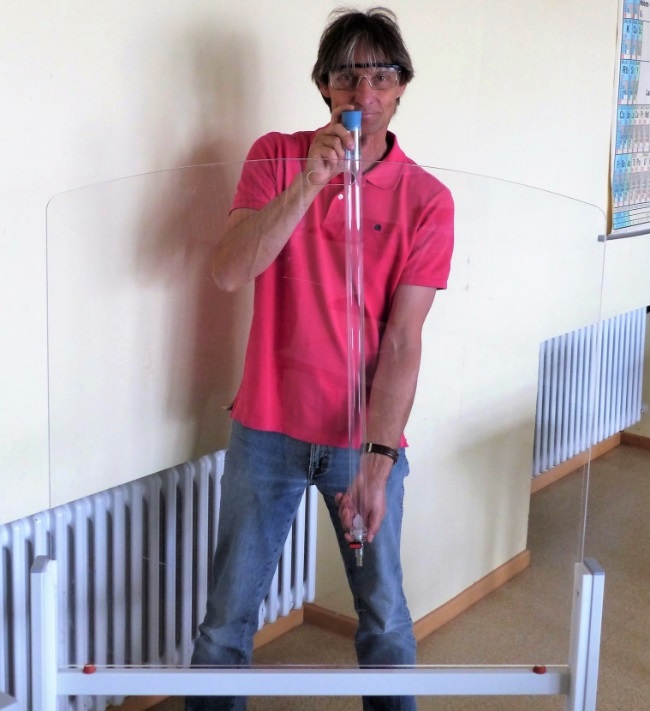 Die Fallröhre wird über einen Gummischlauch mittels einer Vakuumpumpe evakuiert. Der Schlauch wird entfernt. Nach dem schnellen Drehen der Röhre um 180 beobachtet man das Fallen der in der Röhre befindlichen Objekte (Feder, Bleistück).Gefährdungsarten: mechanisch	  		☐ elektrisch 	☐ thermisch		☐ IR-, optische Strahlung☐ ionisierende Strahlung	☐ Lärm	☐ Gefahrstoffe		☐ Sonstiges Unterrichtliche Rahmenbedingungen (Lerngruppe, Unterrichtsraum,…) wurden berücksichtigt.Ergänzende Hinweise: - -Fallröhrekonkrete GefährdungenSchutzmaßnahmen (z. B. gerätebezogen, baulich, 
bei der Durchführung des Versuchs) Implosion der Röhreaufgrund eines Haarrisses,durch Anschlagen an einem Gegenstand der Umgebungführt zu Verletzungen durch umherfliegende GlassplitterSichtprüfung der Röhre vor ihrer Verwendung.Sorgsames Auswählen der räumlichen Umgebung zur Vermeidung des Anschlagens.Passive Sicherheit durch Verwendung einer Schutzglasscheibe und einer Sicherheitsbrille.